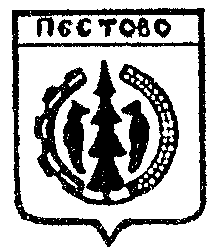 Российская ФедерацияНовгородская областьПестовский районАдминистрация Быковского сельского поселения	                                        ПОСТАНОВЛЕНИЕ	от 14.08.2023  № 67д. БыковоО внесении изменений в Перечень информации о деятельности Администрации Быковского сельского поселения, размещаемой в сети Интернет; 	В соответствии с Федеральным законом от 9 февраля 2009 года № 8-ФЗ «Об обеспечении доступа к информации о деятельности государственных органов и органов местного самоуправления»ПОСТАНОВЛЯЮ:1. Внести в Перечень информации о деятельности Администрации Быковского сельского поселения, размещаемой в сети Интернет, утвержденный постановлением Администрации Быковского сельского поселения от 20.06.2011 № 61, следующие изменения:1.1. Раздел 1 «Общая информация об Администрации Быковского сельского поселения» дополнить строкой следующего содержания:1.2. Дополнить Раздел 8 следующего содержания:2. Опубликовать постановление в муниципальной газете «Информационный вестник Быковского сельского поселения».Глава Быковского сельского поселения                  Н.А.Алферова1.5.информацию об официальных страницах с указателями данных страниц в сети "Интернет"постоянноне позднее 3-х рабочих дней с момента создания официальной страницы в сети «Интернет»сводная текстовая информацияАдминистрация               поселения1.6.Перечень подведомственных организаций (при наличии), сведения об их задачах и функциях, а также почтовые адреса, адреса электронной почты (при наличии), номера телефонов справочных служб подведомственных организаций, информацию об официальных сайтах и официальных страницах подведомственных организаций (при наличии) с электронными адресами официальных сайтов и указателями данных страниц в сети "Интернет";постоянно (при наличии)не позднее 3-х рабочих дней  с момента создания подведомственной организации, изменения сведений о нейсводная текстовая информацияАдминистрация               поселения8. Информация о проводимых общественных обсуждения и публичных слушаниях и иных мероприятиях, связанных с выявлением мнения граждан (физических лиц)8. Информация о проводимых общественных обсуждения и публичных слушаниях и иных мероприятиях, связанных с выявлением мнения граждан (физических лиц)8. Информация о проводимых общественных обсуждения и публичных слушаниях и иных мероприятиях, связанных с выявлением мнения граждан (физических лиц)8. Информация о проводимых общественных обсуждения и публичных слушаниях и иных мероприятиях, связанных с выявлением мнения граждан (физических лиц)8. Информация о проводимых общественных обсуждения и публичных слушаниях и иных мероприятиях, связанных с выявлением мнения граждан (физических лиц)8. Информация о проводимых общественных обсуждения и публичных слушаниях и иных мероприятиях, связанных с выявлением мнения граждан (физических лиц)8.1.Информация о проводимых общественных обсуждения и публичных слушаниях и иных мероприятиях, связанных с выявлением мнения граждан (физических лиц),  в том числе с  использованием Единого портала госуслугпо мере проведения мероприятийне позднее 1-го рабочего дня с момента принятия акта о проведении мероприятиясводная текстовая информацияАдминистрация               поселения8.2.Материалы по вопросам, которые выносятся на публичное слушание и (или) общественное обсуждениепо мере проведения мероприятийне позднее 1-го рабочего дня с момента принятия акта о проведении мероприятиясводная текстовая информацияАдминистрация               поселения8.3.Результаты публичных слушаний или общественных обсужденийпо мере проведения мероприятийне позднее 3- рабочих дней после оформления итогового документасводная текстовая информацияАдминистрация               поселения8.4.Информация о способах направления гражданами (физическими лицами) своих предложений в электронной формепо мере проведения мероприятийне позднее 1-го рабочего дня с момента принятия акта о проведении мероприятиясводная текстовая информацияАдминистрация               поселения